職種訪問リハビリ（理学療法士、作業療法士、言語聴覚士）仕事内容他小児から脳血管疾患、難病の方まで様々な方を対象に、在宅で療養されているご利用者様を訪問リハビリで支援させて頂きます。現在、ややのいえでは地域包括ケアの担い手として、訪問リハの専門職チームを作ります。『チームPOST』プロジェクトを立ち上げ、PT、OT、STの方々を各2名ずつ募集します。在宅リハに関心がある方でしたら年齢、経験は不問です。勤務地訪問看護ステーションややのいえ（〒923-0945　石川県小松市末広町88番地）必要な資格理学療法士・作業療法士・言語聴覚士雇用形態正社員賃金210,000円～237,000円（基本給190,000円～217,000円）その他手当資格手当：20,000円　　通勤手当：実費支給（上限あり）※10,000円まで勤務時間8：30～17：30　※休憩1時間休日等土日祝日　夏季休暇（8/15、8/16）　年末年始（12/30～1/3）会社の特徴「とことん当事者」「人として出会う」「自分ごととして考える」「十位一体のネットワーク」を理念として活動しています。その他・昇給・賞与は本人の勤務実績により行います。・排泄ケアを始め、充実した研修を受けることができます。・経験のある看護師・理学療法士がサポート致します。問い合わせ先※直接、お電話又はメールにてお問い合わせください。合同会社プラスぽぽぽ（〒923-0945　石川県小松市末広町88番地）　　代表社員　榊原 千秋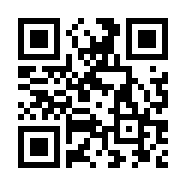 TEL：0761-48-49788　FAX：0761-48-4977メール：info88@sorabuta.com　担当：榊原職種訪問リハビリ（理学療法士、作業療法士、言語聴覚士）仕事内容他小児から脳血管疾患、難病の方まで様々な方を対象に、在宅で療養されているご利用者様を訪問リハビリで支援させて頂きます。現在、ややのいえでは地域包括ケアの担い手として、訪問リハの専門職チームを作ります。『チームPOST』プロジェクトを立ち上げ、PT、OT、STの方々を各2名ずつ募集します。在宅リハに関心がある方でしたら年齢、経験は不問です。勤務地訪問看護ステーションややのいえ（〒923-0945　石川県小松市末広町88番地）必要な資格理学療法士・作業療法士・言語聴覚士雇用形態パート賃金1,200円その他手当通勤手当：実費支給（上限あり）※10,000円まで勤務時間8：30～17：30のうちの4時間以上　※勤務時間、出勤日数は要相談休日等土日祝日　夏季休暇（8/15、8/16）　年末年始（12/30～1/3）会社の特徴「とことん当事者」「人として出会う」「自分ごととして考える」「十位一体のネットワーク」を理念として活動しています。その他・年次有給休暇：法定通り（就業日数により異なります）・就業日数・時間によっては、加入保険は異なります。・昇給・賞与は本人の勤務実績により行います。・排泄ケアを始め、充実した研修を受けることができます。・経験のある看護師・理学療法士がサポート致します。問い合わせ先※直接、お電話又はメールにてお問い合わせください。合同会社プラスぽぽぽ（〒923-0945　石川県小松市末広町88番地）　　代表社員　榊原 千秋TEL：0761-48-49788　FAX：0761-48-4977メール：info88@sorabuta.com　担当：榊原